Legislative Review FormAgency:   PSB	Contact person:  Dwight Dively	Phone:  263-9687Ordinance 	Motion 	Proviso 	Report 	Other Civil Division Prosecuting Attorney ReviewName Janine Joly  	Version	Final			Date  9/8/20Dept. Director or Designee Review Name  Dwight Dively	Version	Final			Date 9/17/20Performance Strategy & Budget Office ReviewName Aaron Rubardt  	Version	Final			Date  9/9/20Technical Form/Code Reviser Review – Confirm adherence to legislative formatName Bruce Ritzen	Version	Final			Date  9/1/20Executive Office Review & Transmittal ApprovalName Dwight Dively	Version     Final			Date 9/17/20ENTRANCE CRITERIA REVIEW	EXEC OFFICE (initials)   KCC CLERK Fiscal note? 	Y     NA   BB          Y    NA KC Strategic Plan reference in letter?	Y     NA   BB          Y    NA Proof read for spelling and grammar? 	Y     NA   BB          Y    NA All pertinent attachments listed/labeled?	Y     NA   BB          Y    NA Costs identified/described in letter	Y     NA   BB          Y    NA Regulatory Note Required and Complete?       		Y     NA   BB          Y    NA Formatted/Delivered in word-searchable doc format?	Y     NA   BB          Y    NA Potential Annexation Area (PAA) impacts identified?	Y     NA   BB          Y    NA Advertising required? if yes, cite all pertinent code/laws.	Y     NA   BB          Y    NA Any special circumstances affecting processing time?	Y     NA   BB          Y    NA 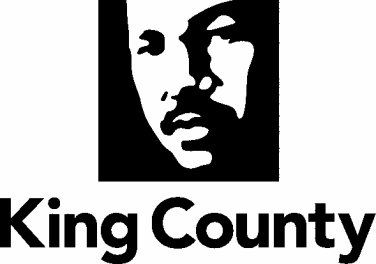 